Sąlygų 1 priedasPARDUODAMŲ TRANSPORTO PRIEMONIŲ IR MECHANIZMŲ SĄRAŠAS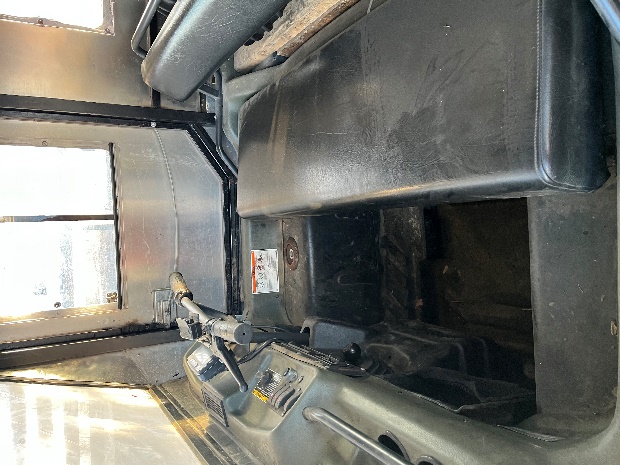 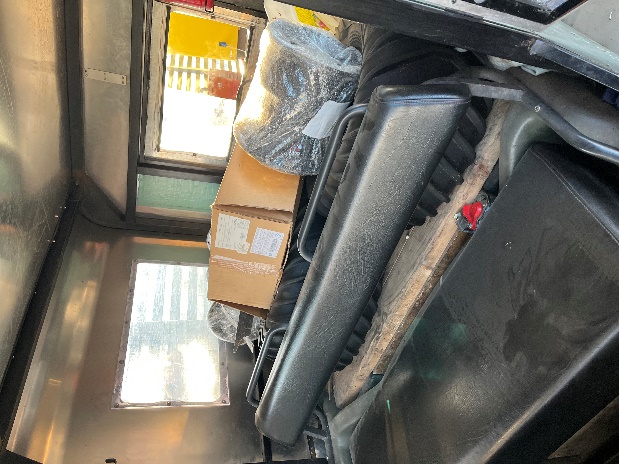 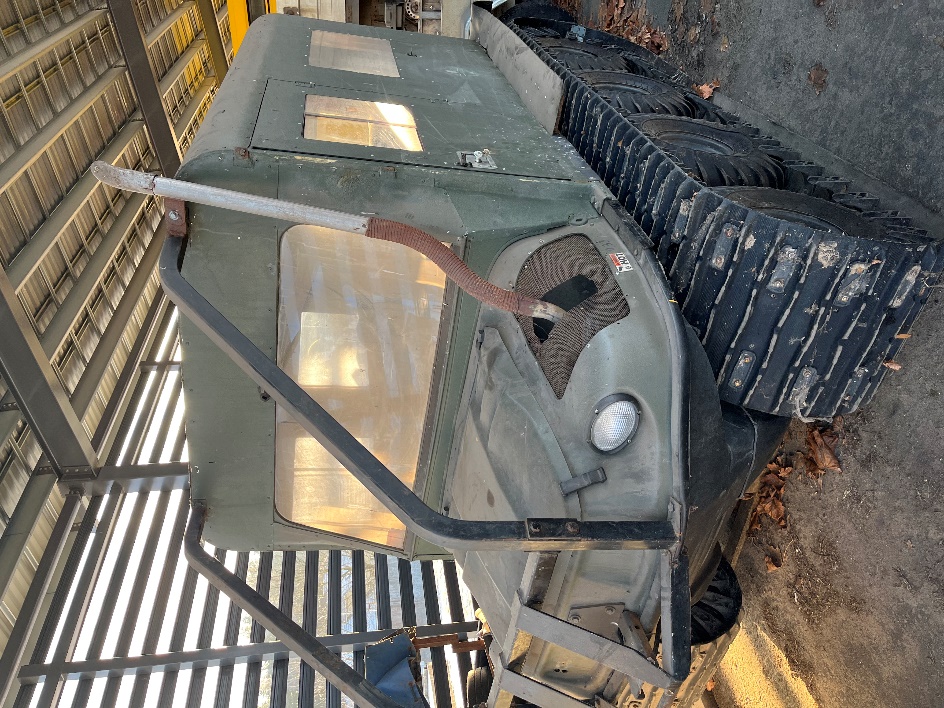 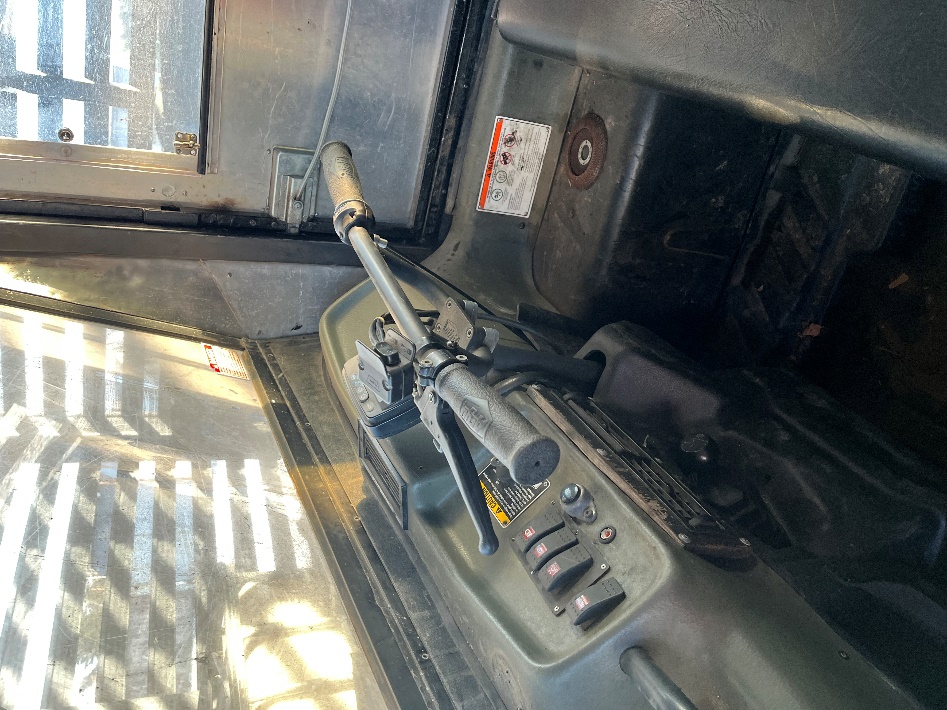 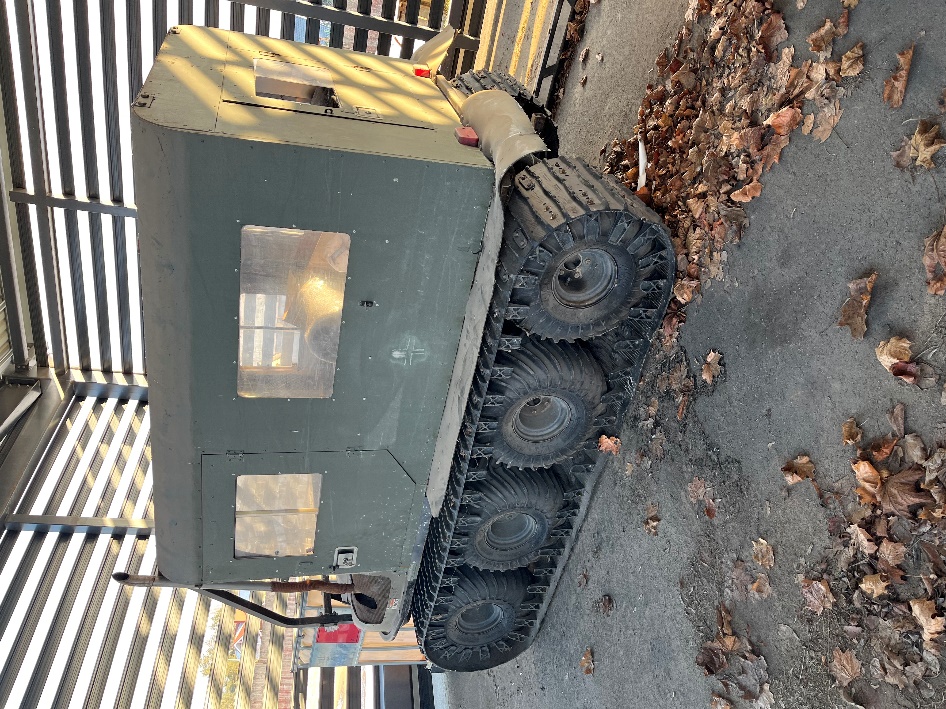 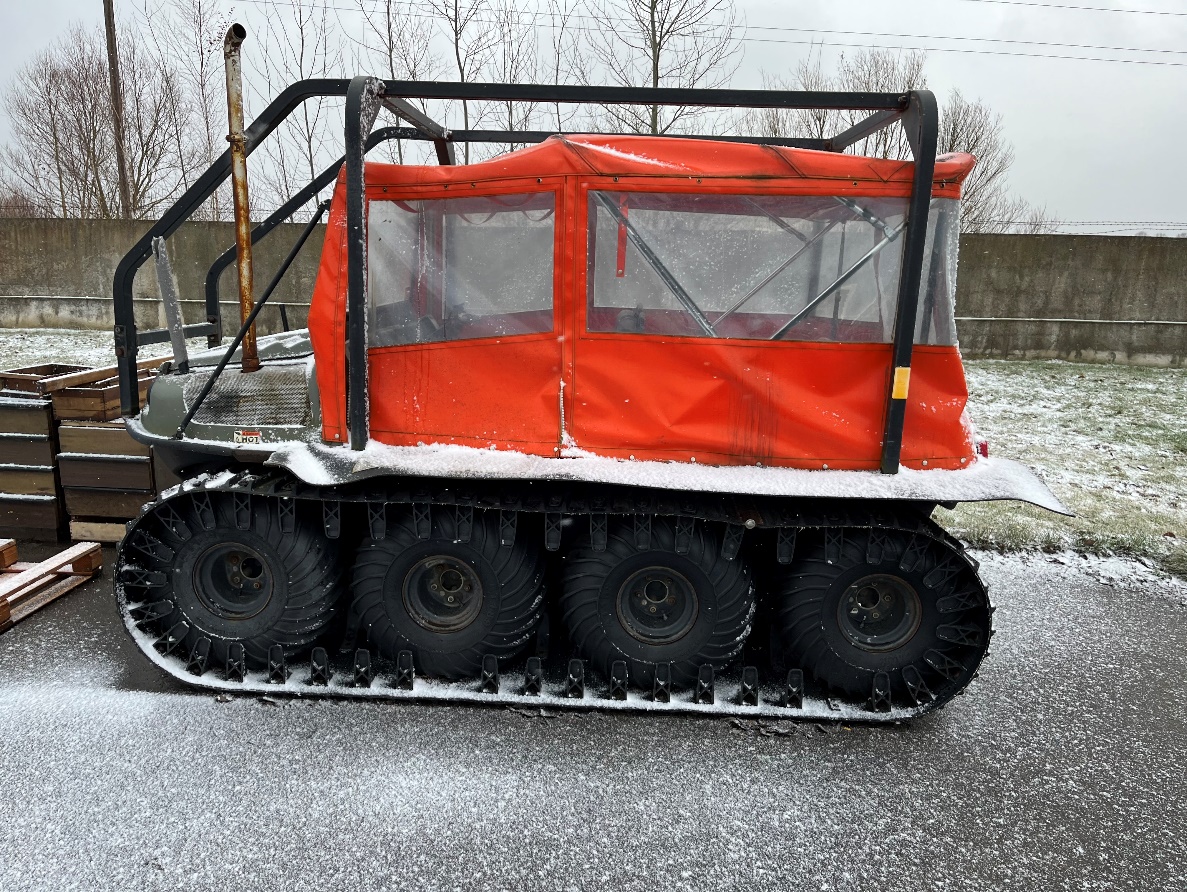 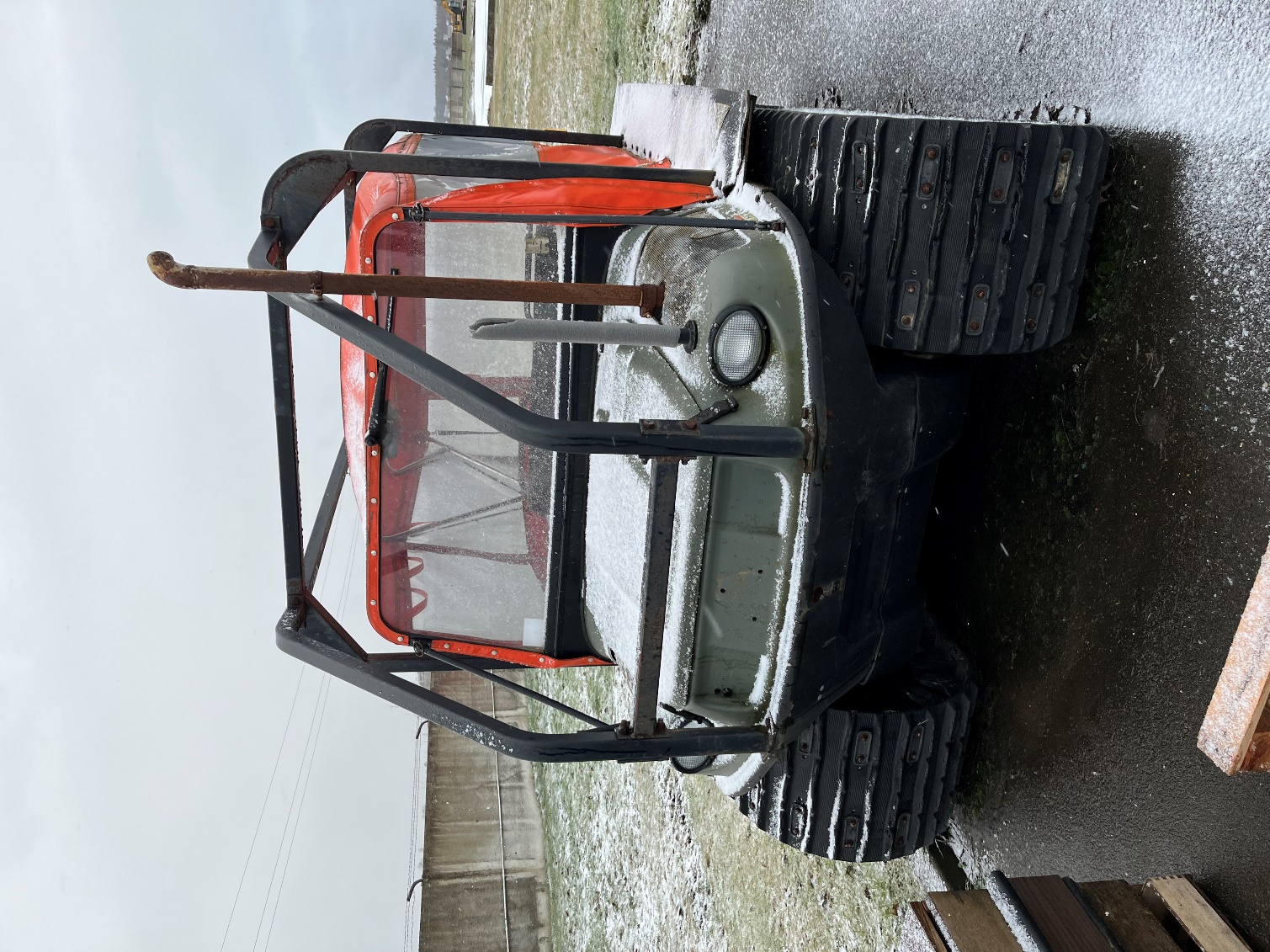 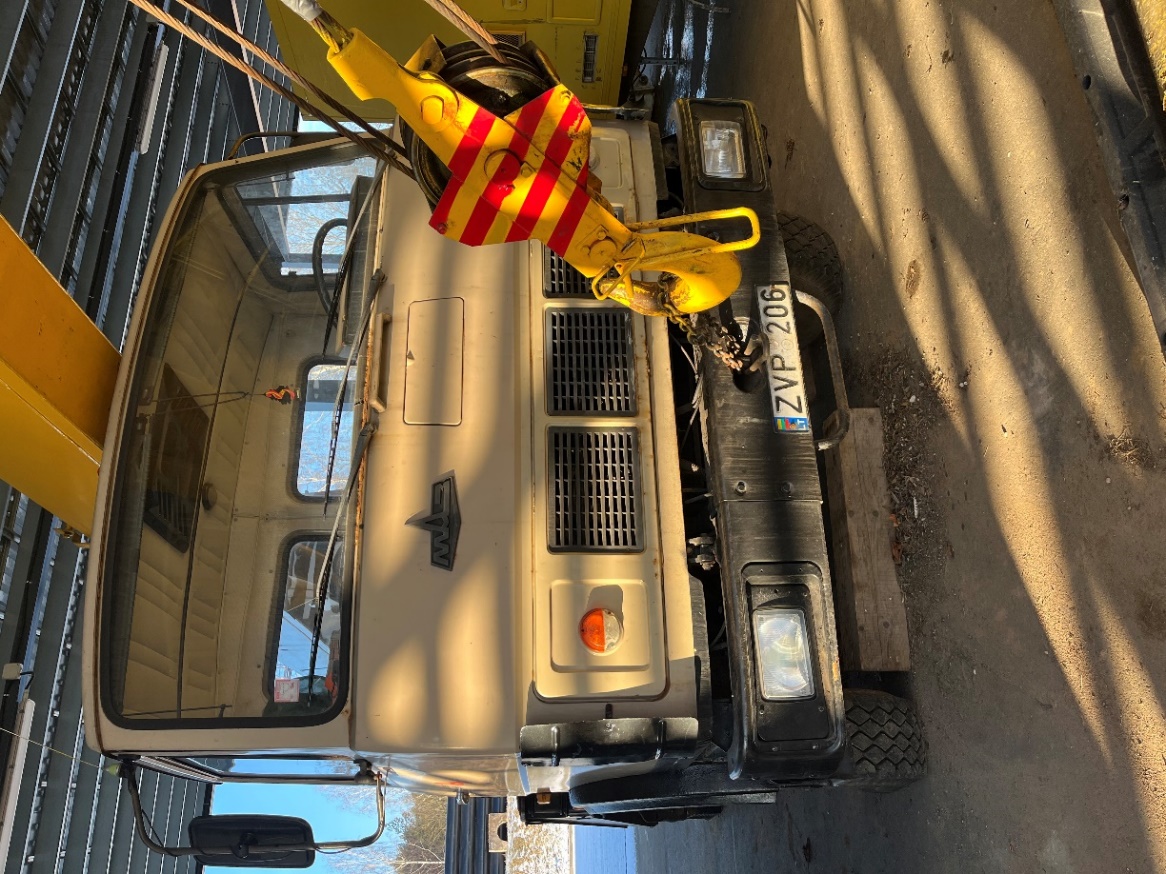 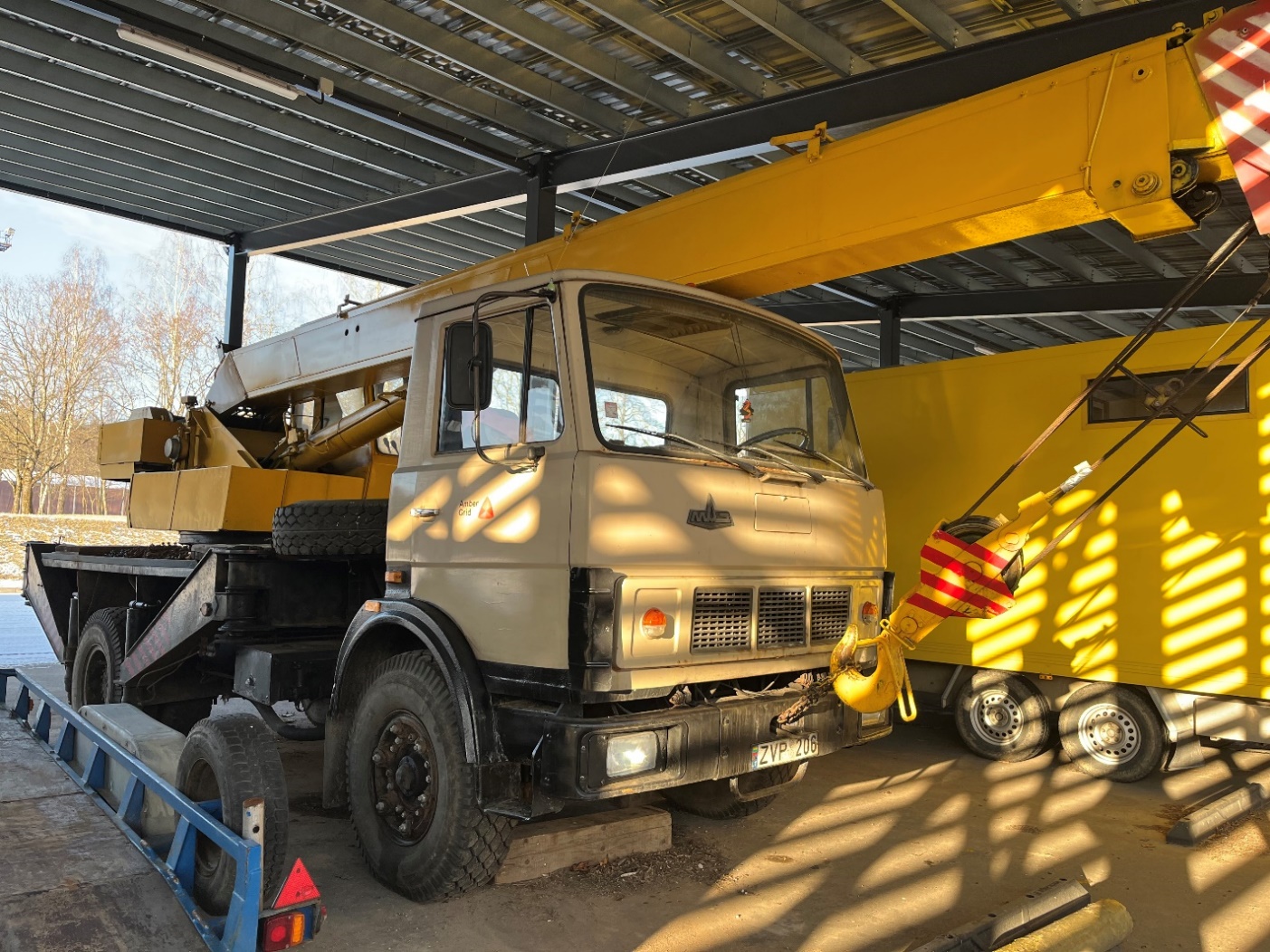 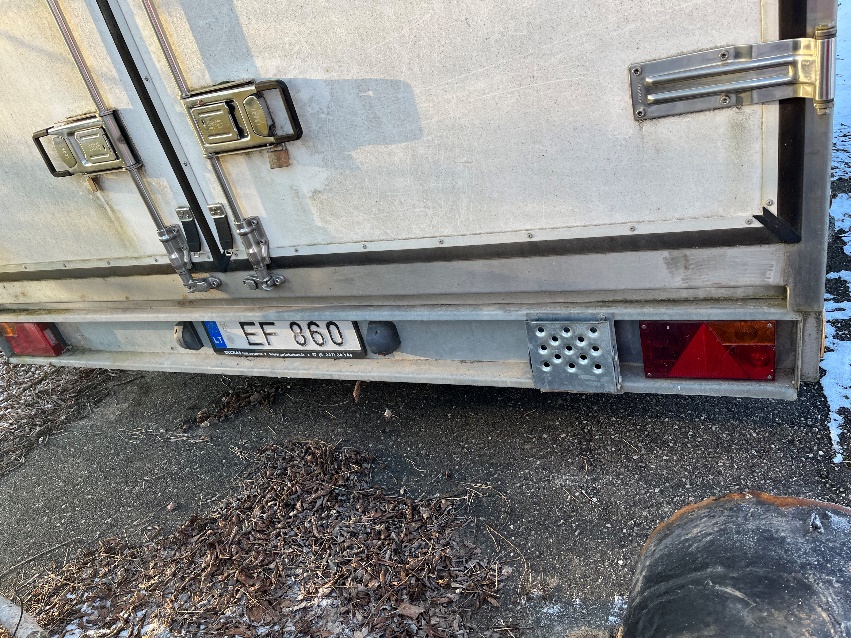 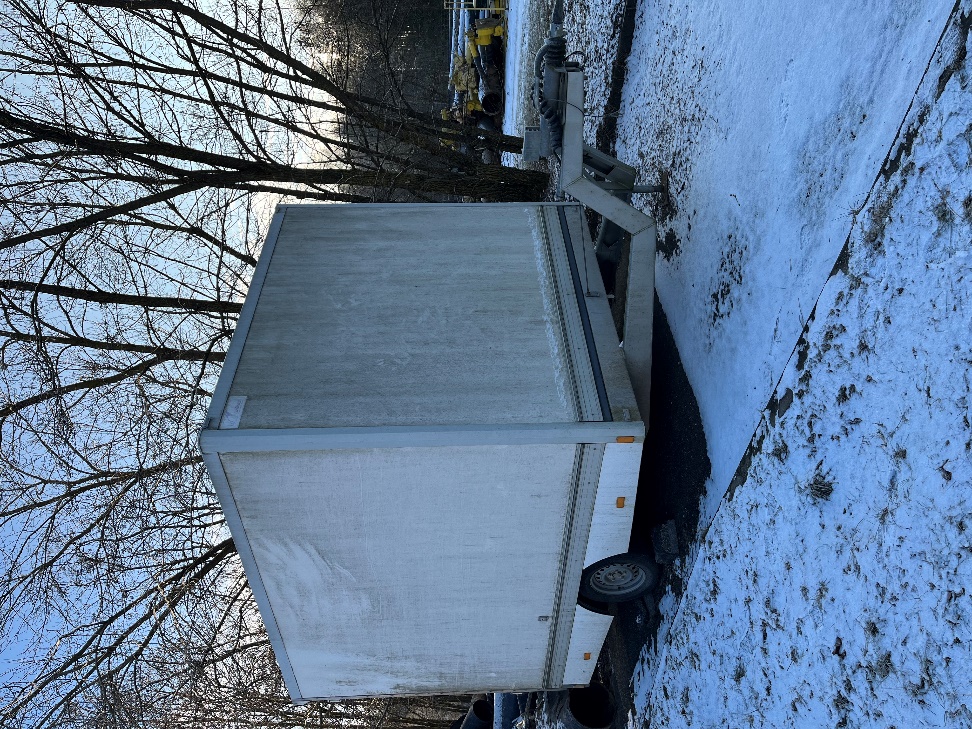 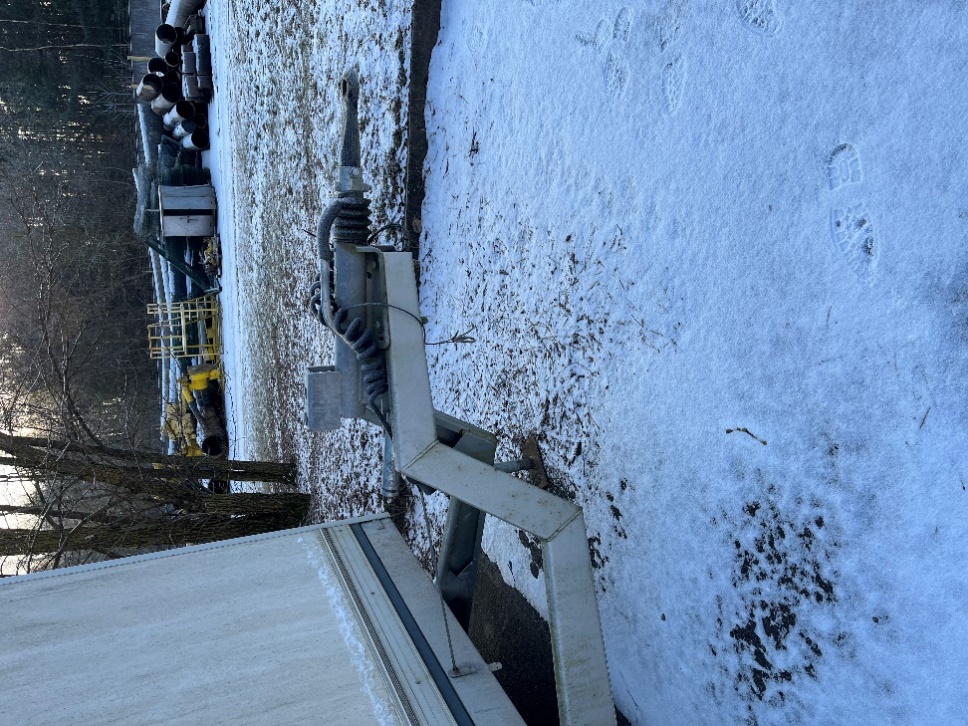 Eil. Nr.Markė, modelisValstybinis numerisPradinė pardavimo kaina, Eur su PVMTechninės apžiūros galiojimasBūklės aprašymasKita informacijaLaikymo vieta1VISUREIGĖ AMFIBIJA T841E6240NegaliojaMaži korozijos židiniai kėbule. Ilgą laiką stovi nenaudojama. Variklio būklė nežinoma.Gudelių g. 49, Vilnius2VISUREIGIS AMFIBIJA T840E6240NegaliojaKorozijos židiniai kėbule. Ilgą laiką stovi nenaudojama.  Variklio būklė nežinoma.Verslo g. 11, Panevėžio r.3AUTOKRANAS KS-3577-4ZVP 20611700NegaliojaDideli korozijos židiniai kėbule, užterštas salonas. Reikalingas kapitalinis remontas.Klasė - N3-BA-SF
Rida - 52333 km
Kuro tipas - dyzelinas
Pagaminimo metai - 1994 m.
Strėlės spindulys. Krano modelis KC.Gudelių g. 49, Vilnius4VIENAAŠĖ PRIEKABA TAURAS B1500EF 860800NegaliojaMaži korozijos židiniai kėbule. Stovi nenaudojama nuo 2020-10-04. Gudelių g. 49, Vilnius